ДРУЖБА ДЛЯ РЕБЯТ – ЛУЧШИЙ КЛАД!!!Помочь ответить на вопрос «Что может быть дороже золота и денег?» попросил ребят пират Быстрый Джонни. Для этого он предложил детям принять участие в поиске клада, спрятанного на территории детского сада.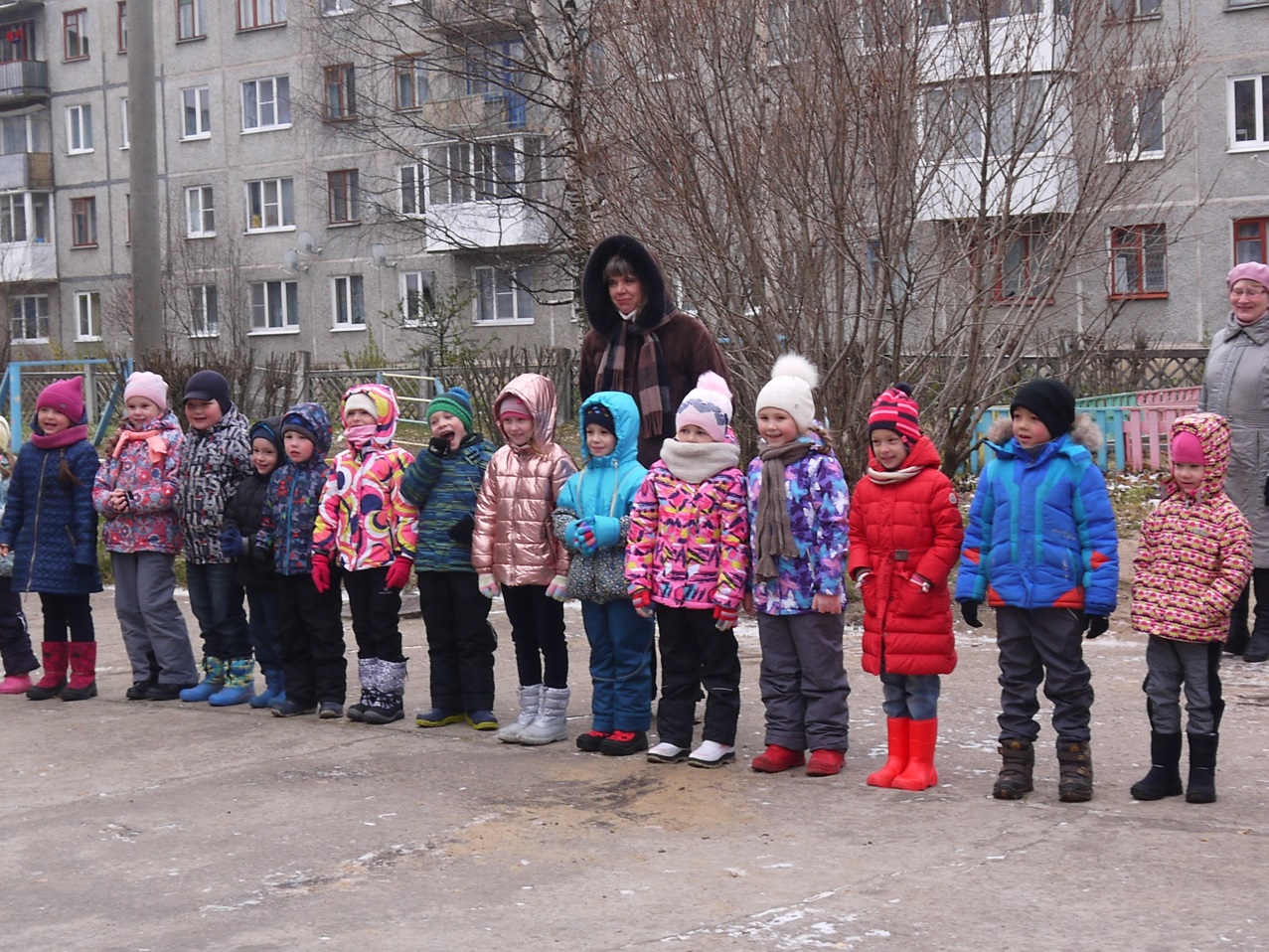 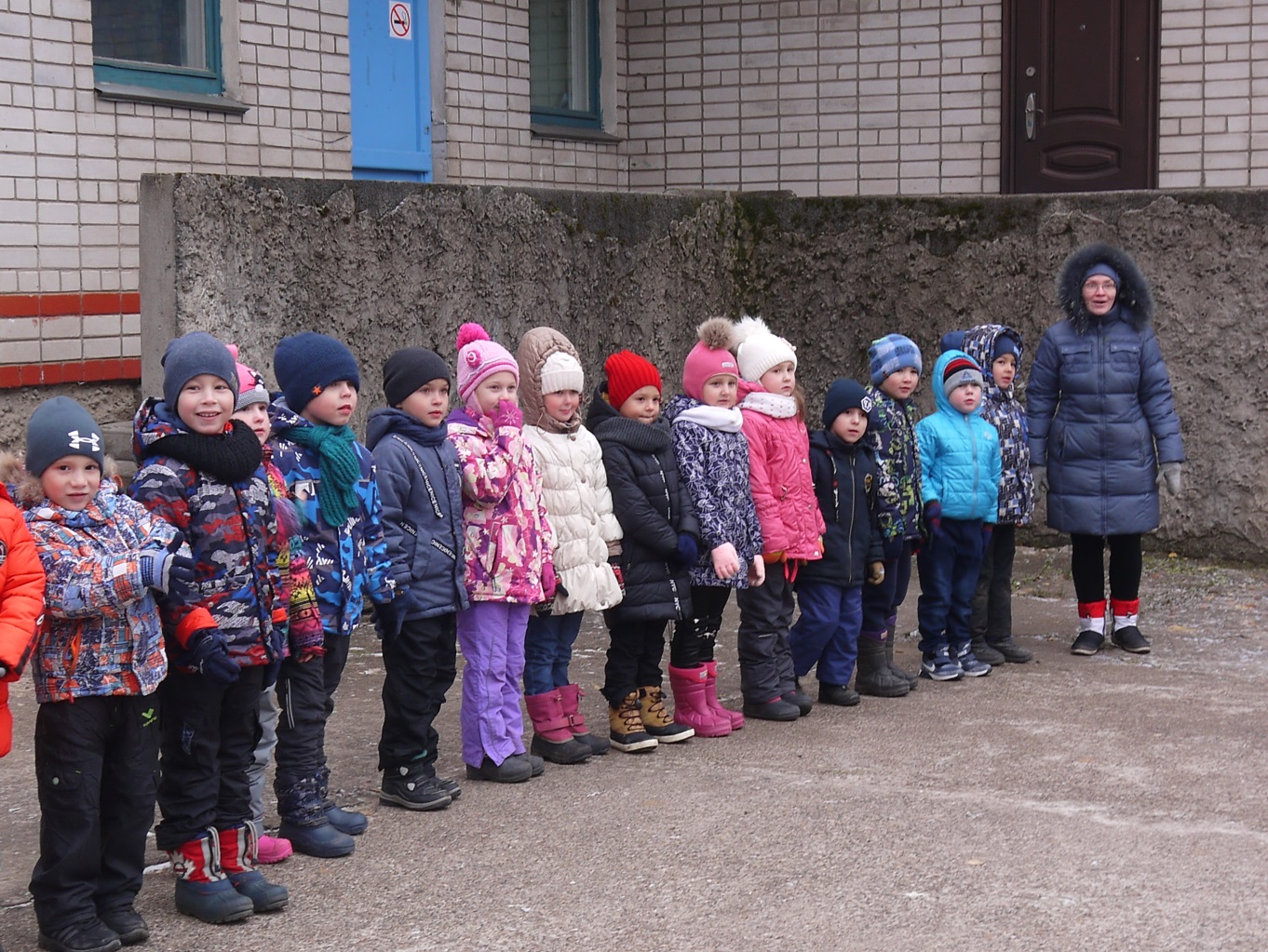 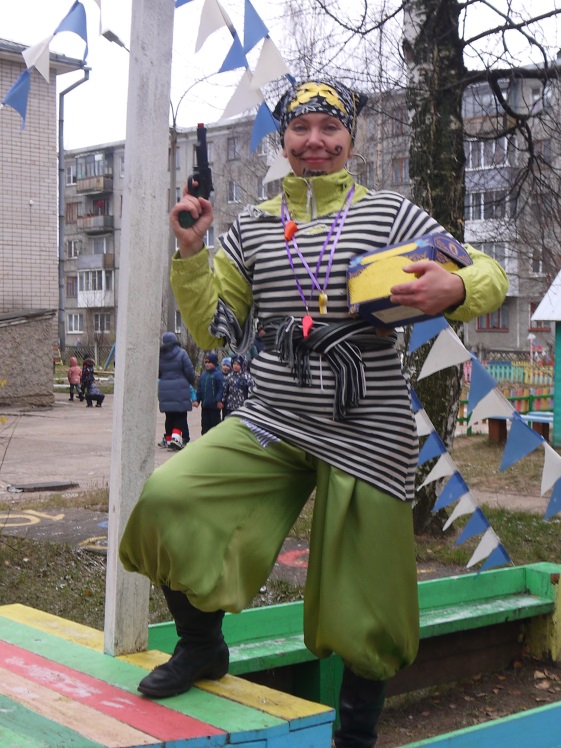 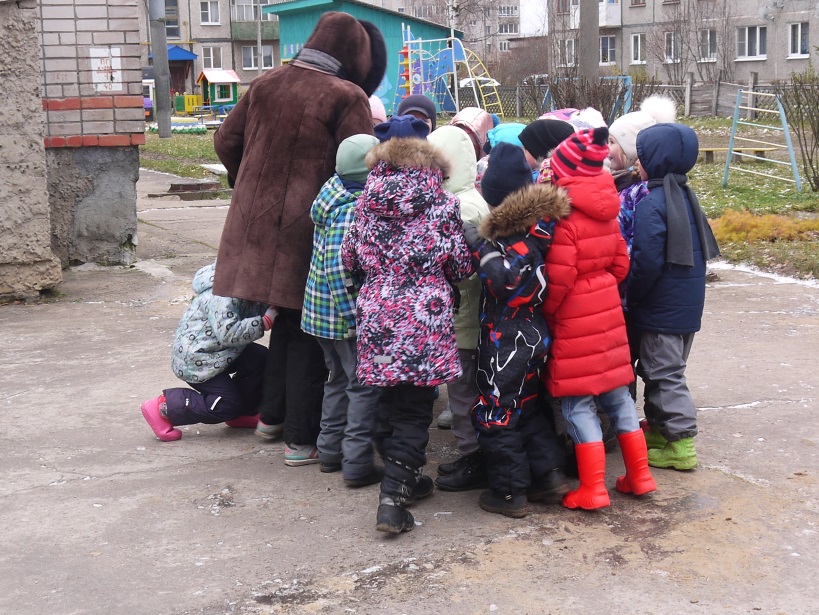 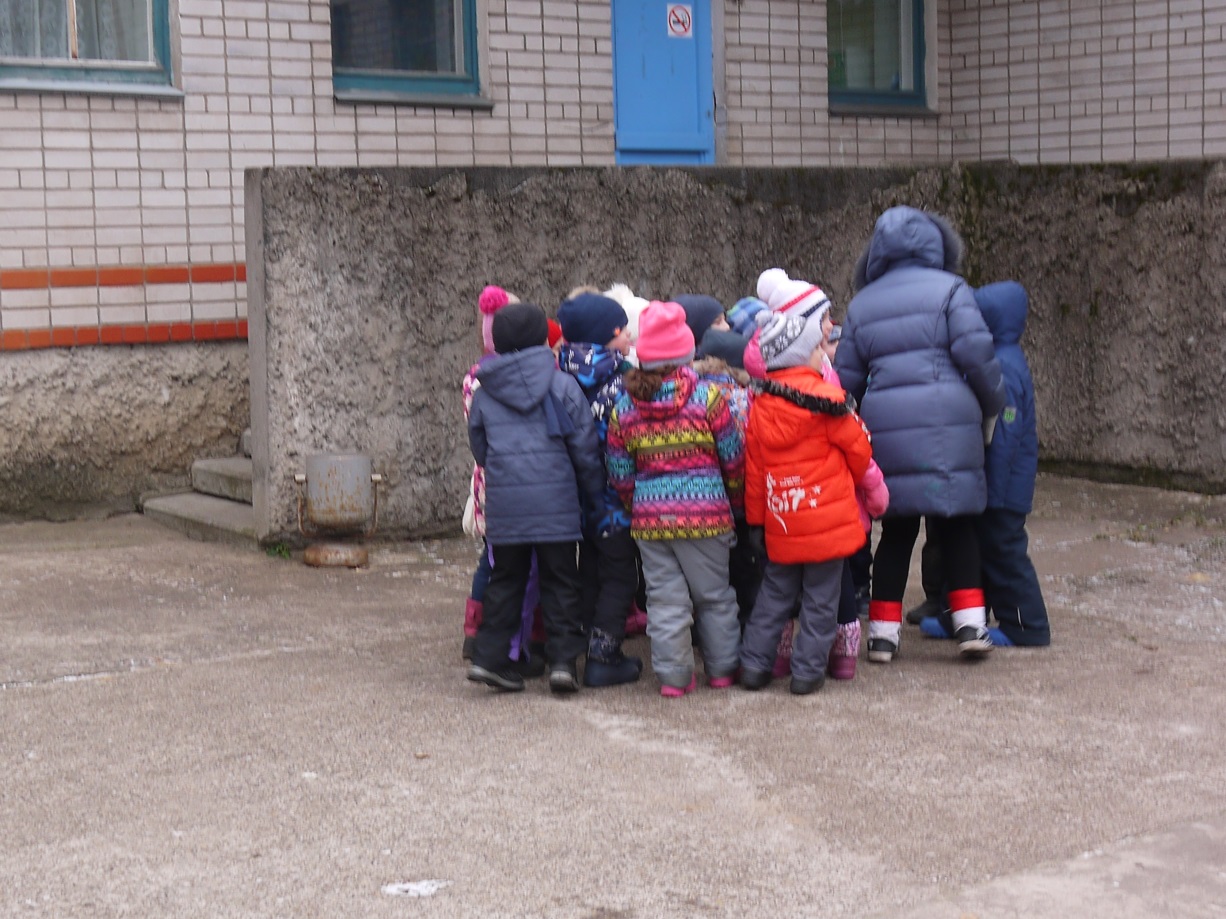 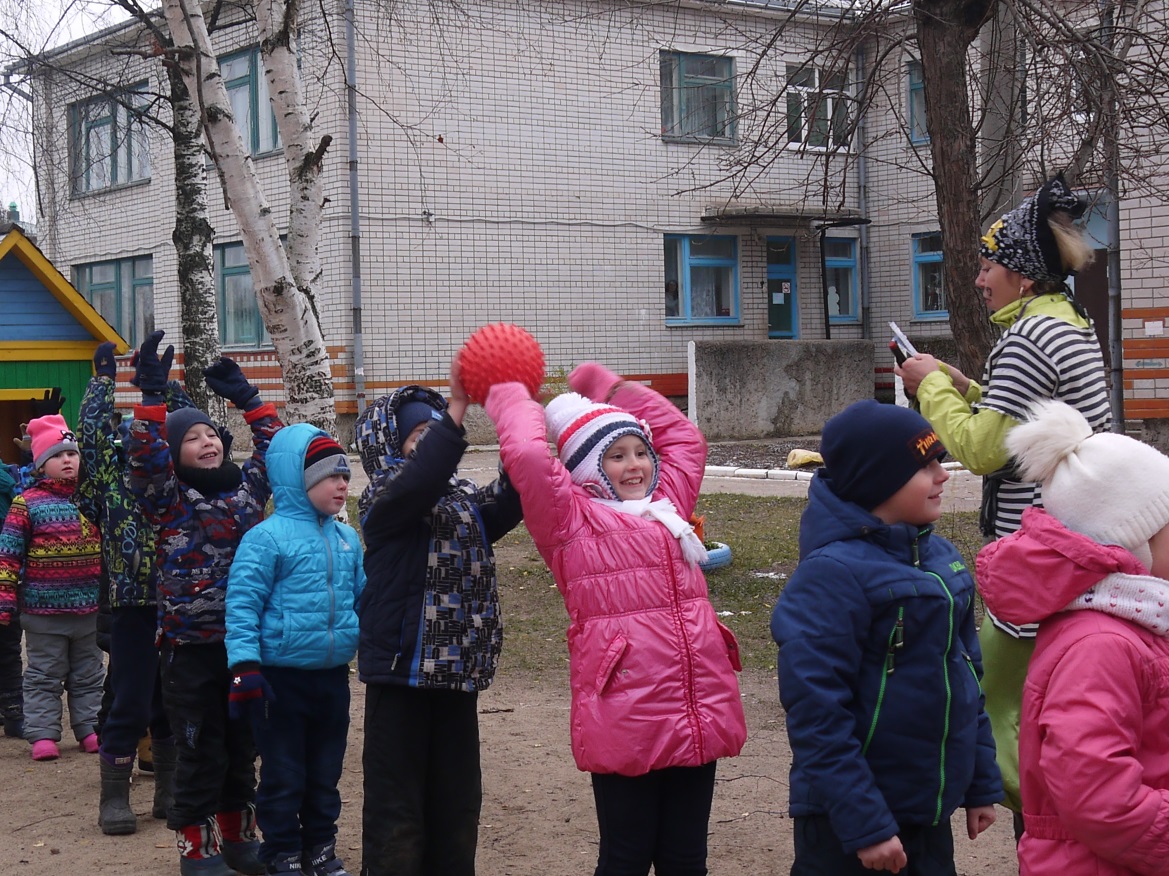 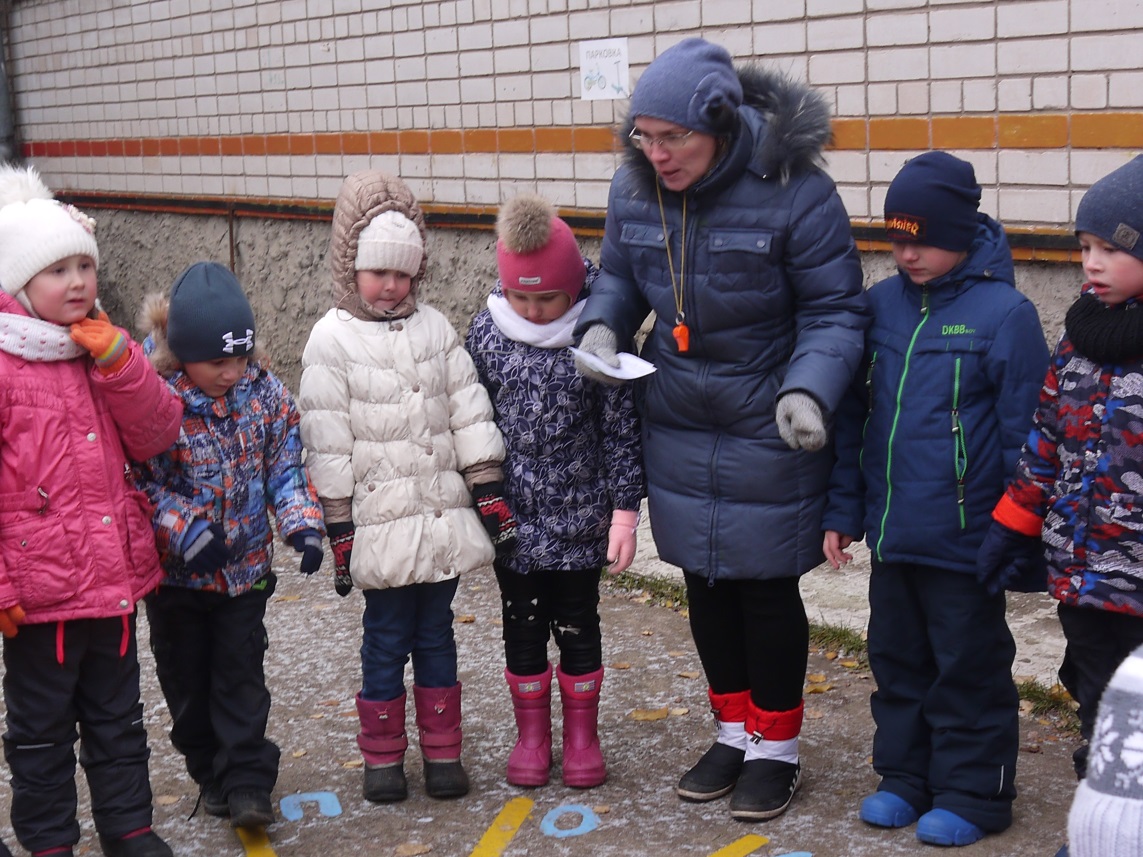 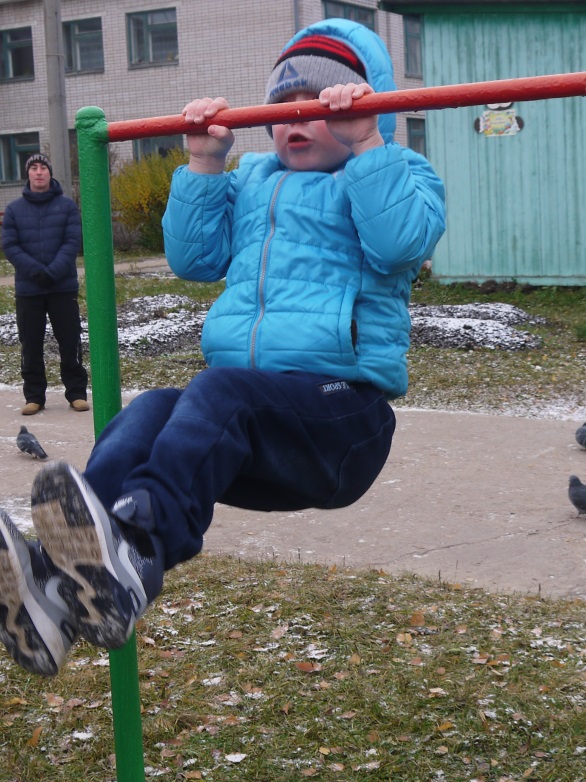 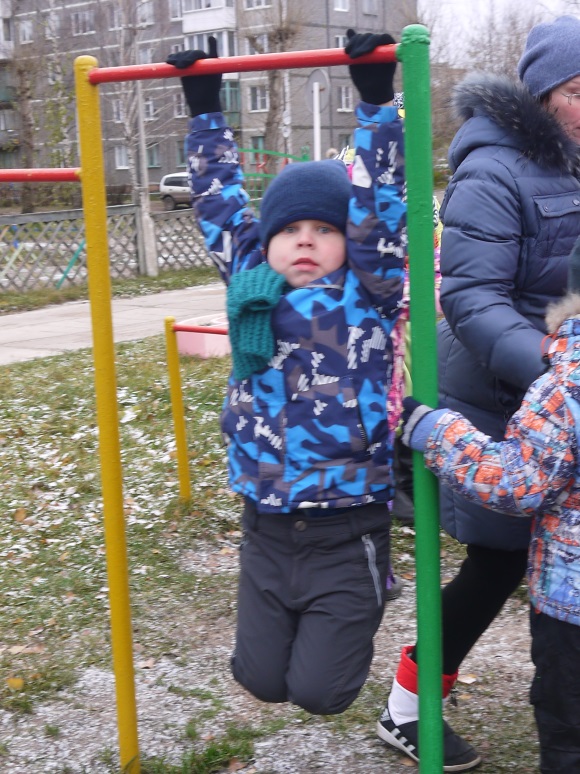 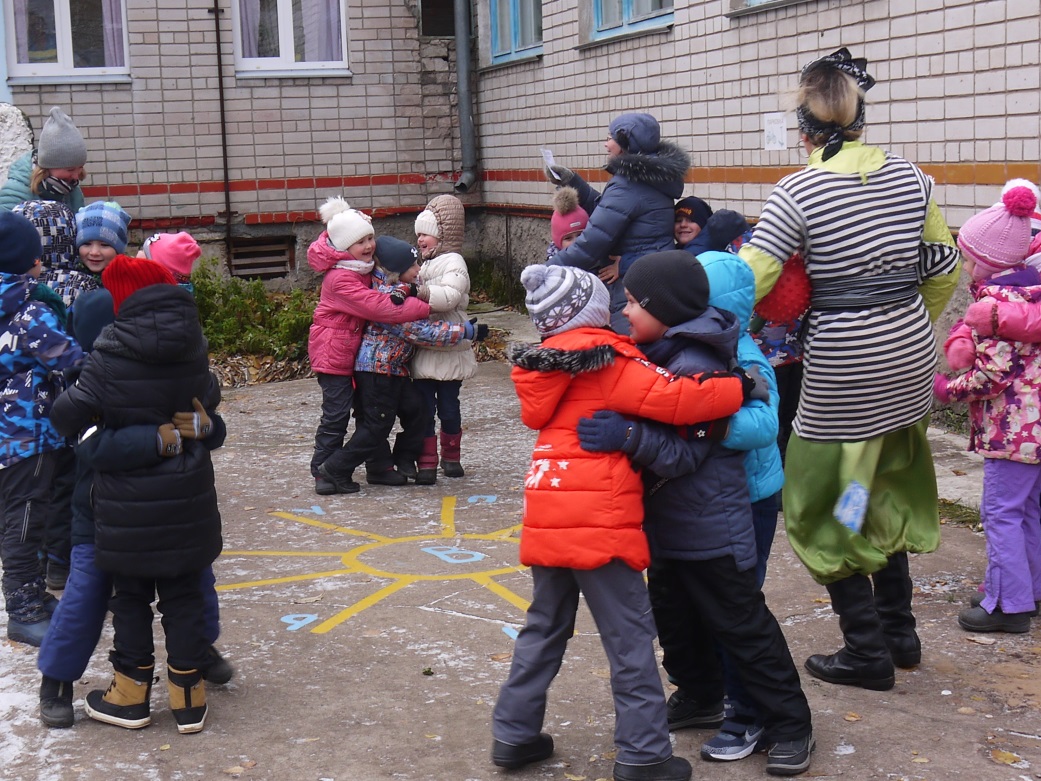 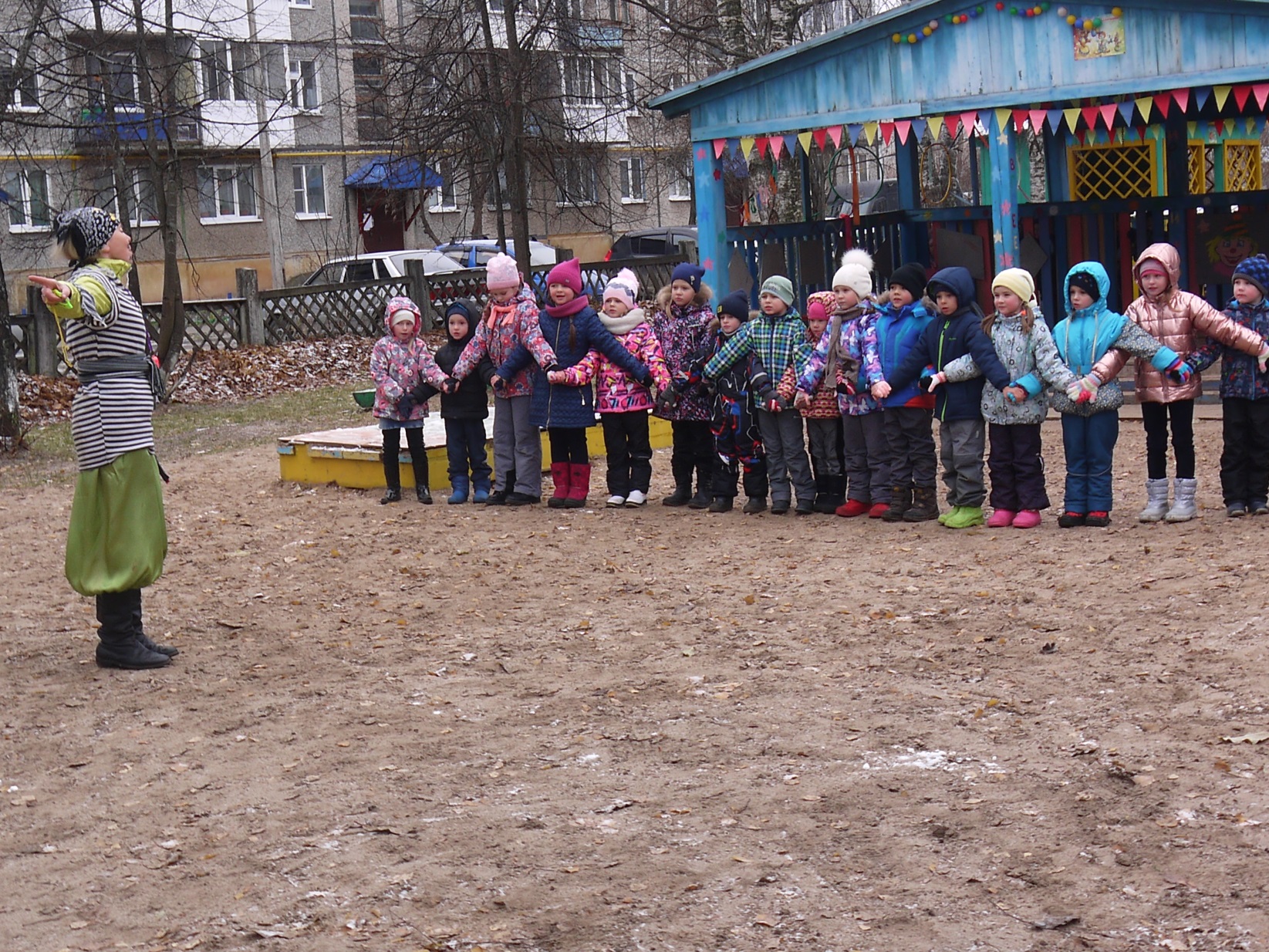 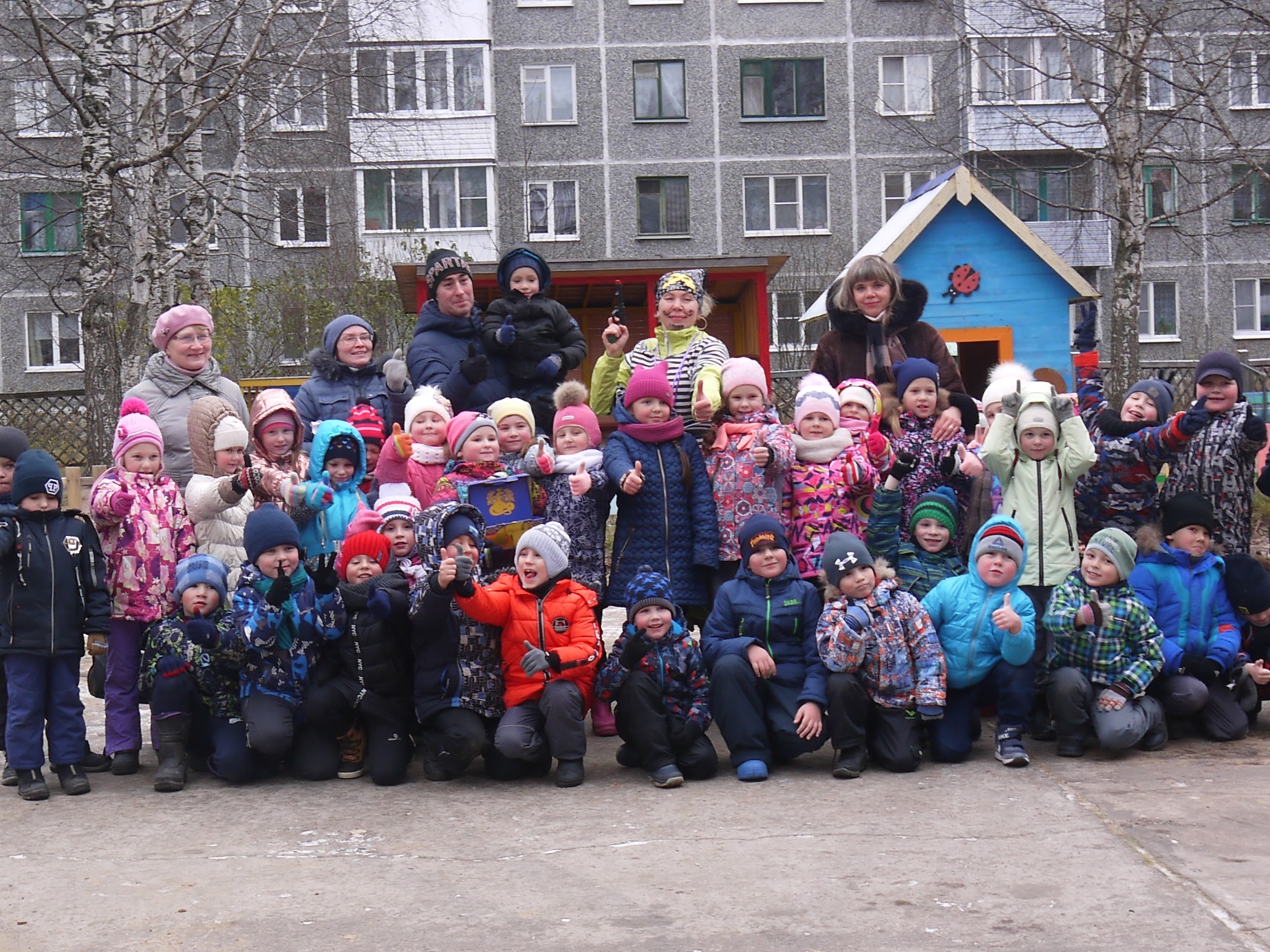 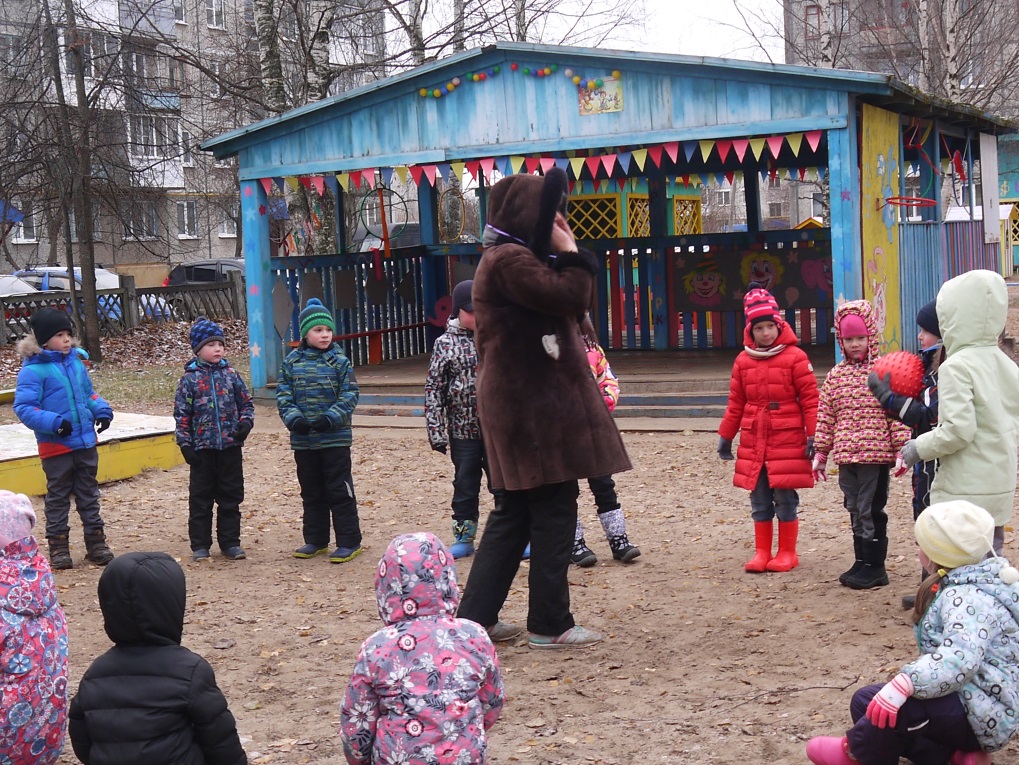 